ČESKÝ JAZYK	 +   MATEMATIKAPÁTEK  20. 11. 2020 SPOLEČNÁ PRÁCE VE SKUPINÁCH NA MEET – Připravíte si: sešit ČJsešit M bodovaný test z ČJ+MTéma učiva: Příprava na bodovaný test z matematiky i českého jazykaSpolečně si budeme procvičovat do sešitu.PO VÝUCE NA MEETu následuje SAMOSTATNÁ PRÁCE: Bodovaný test z matematiky i českého jazyka by bylo vhodné vytisknout a vyřešit v čase určeném na samostatnou práci. Je možné test řešit i na počítači a odeslat na CLASSROOM ke kontrole. Pokud řešíte test na papír, můžete vyřešený test  - fotku poslat na CLASSROOM, další možnost – na můj mail.Termín odevzdání – do pondělí 23. listopaduHALOO DĚTI, BUDEME SI STÁLE PRAVIDELNĚ ČÍST!!!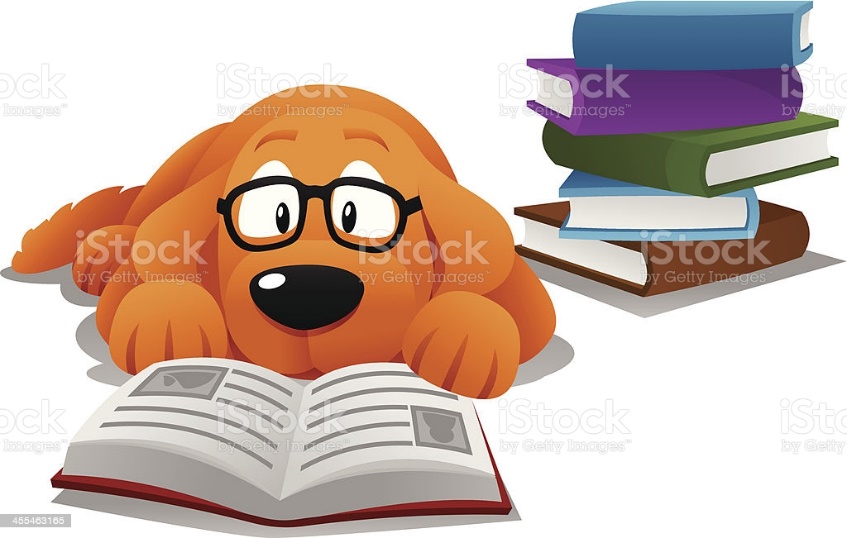 